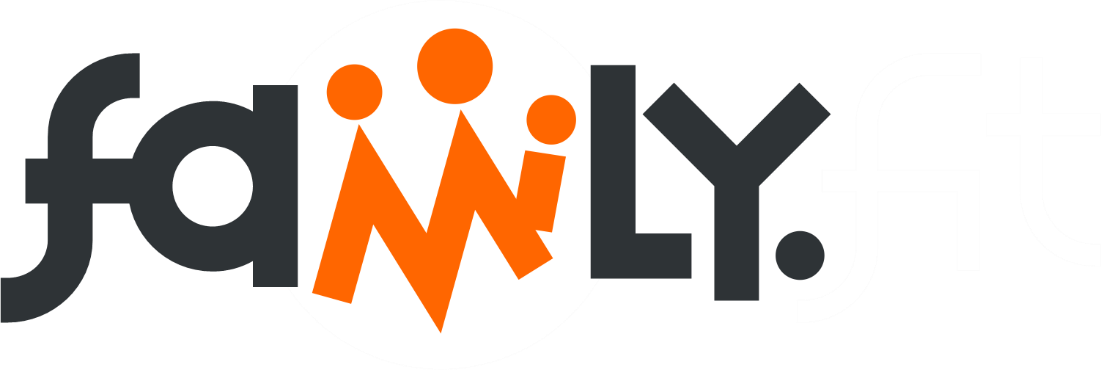 family.fitness.faith.fun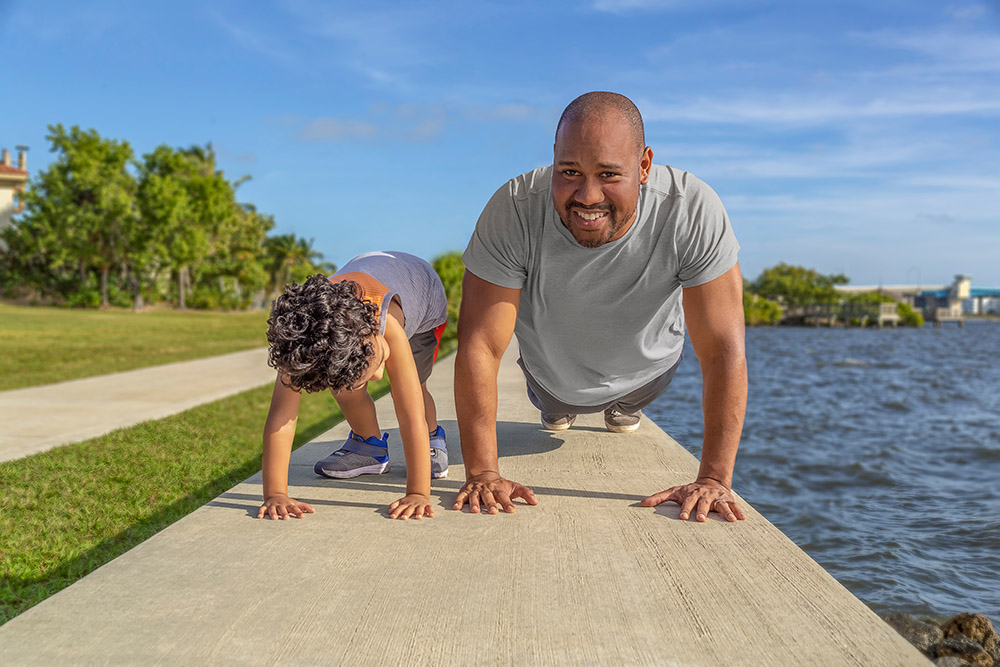 A vaccine for isolated days! 
Help your family be fit and healthy, stay connected, and grow in character.www.family.fit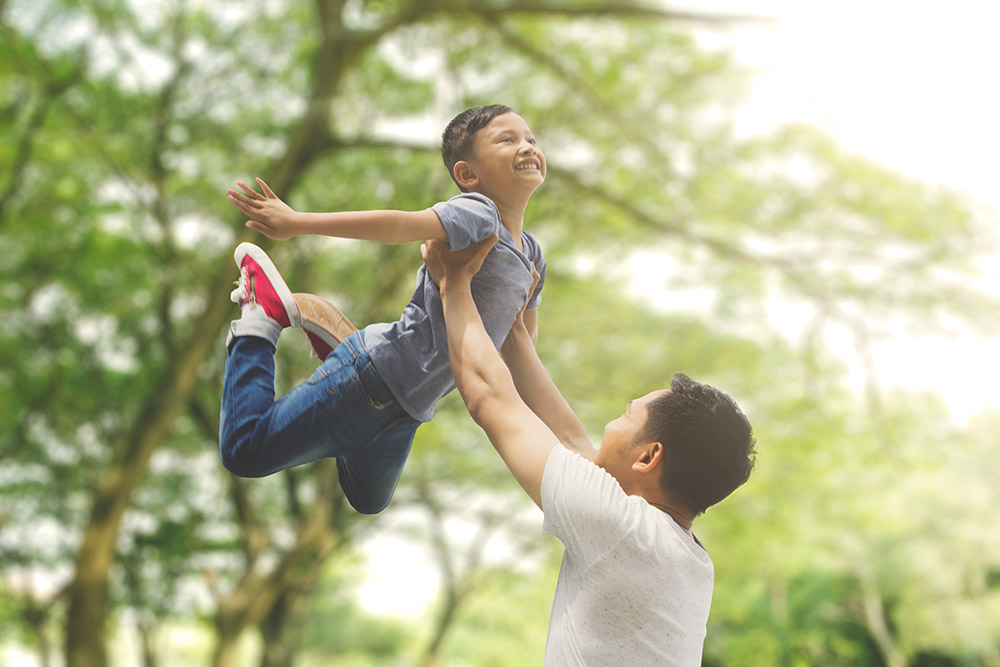 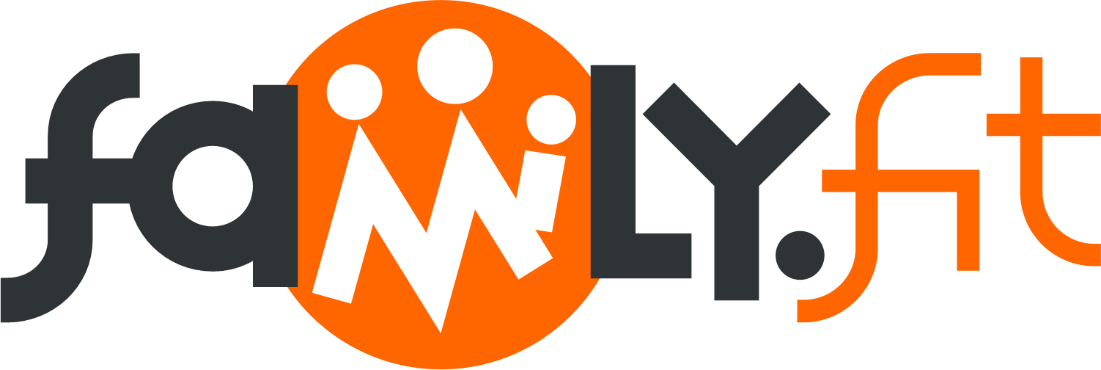 How to make fitness 
an important part of your family’s life:Make it funBe active togetherPlay games Involve everyone in the householdGo inside or outsideBe creative and improvise with what you have Two Great Ideas 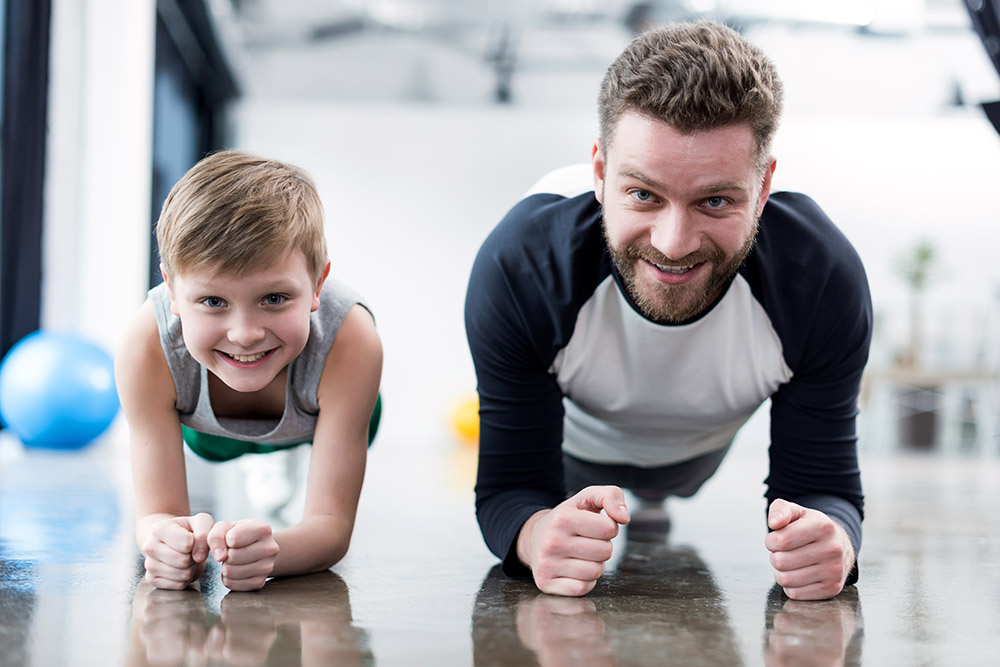 Challenge each otherAllow different levels of challenge according to ability, size and age Respect each otherListen activelyShare family.fit! It’s free.Don’t do exercises that cause pain or make any existing pain worse. Don’t exercise if you are sick. Wash hands before and after family.fit.IMPORTANT AGREEMENT BEFORE USING THIS RESOURCE
By using this resource you agree to our Terms and Conditions https:/family.fit/terms-and-conditions/ as detailed in full on our website. These govern your use of this resource by you and all those exercising with you. Please ensure that you and all those exercising with you accept these terms and conditions in full. If you disagree with these terms and conditions or any part of these terms and conditions, you must not use this resource.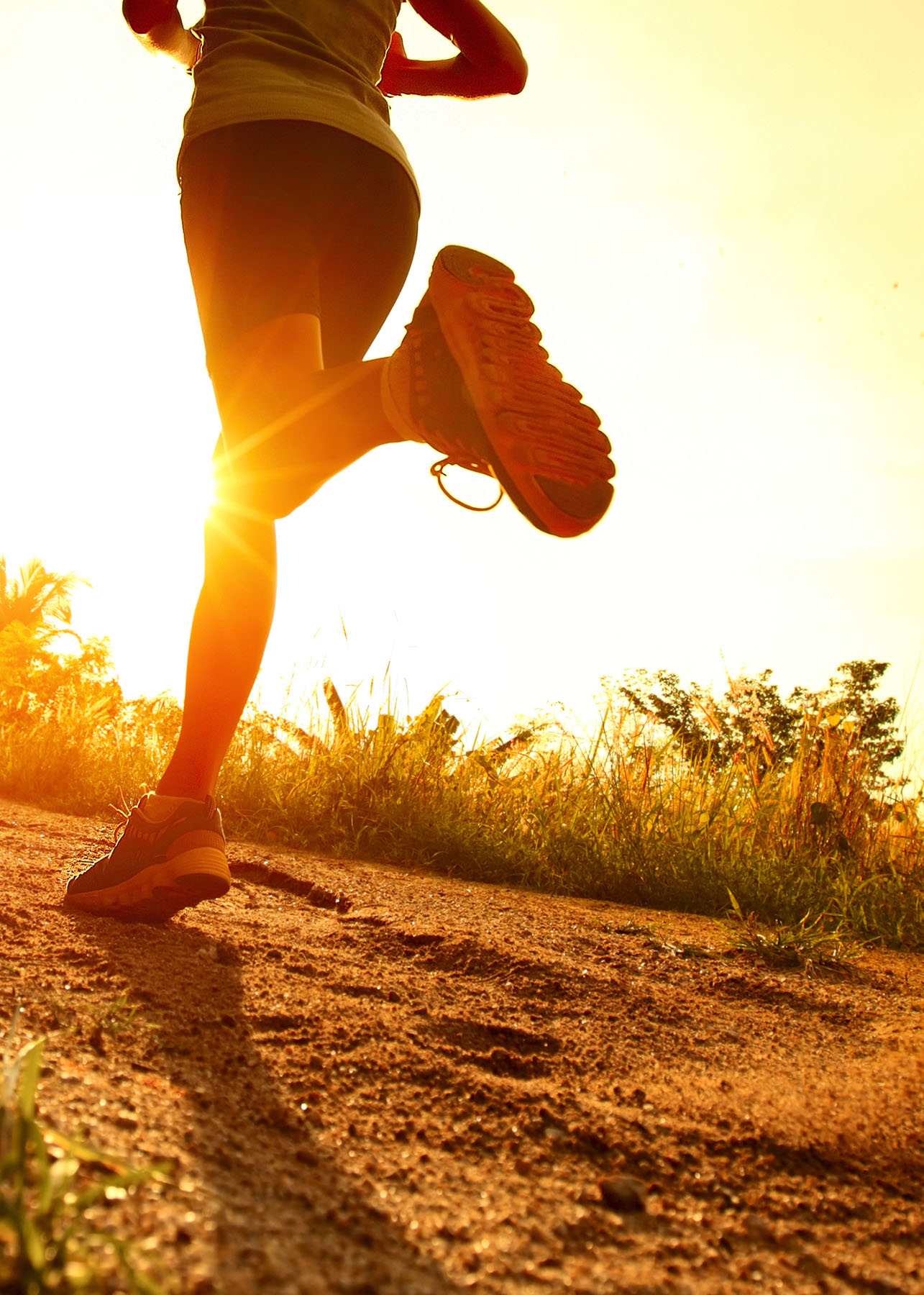 This WeekTheme: DisciplineHow this worksAs a family, do some physical exercise 3 days a week (though even once is helpful!). If you can do it more often, then do other types of exercise too – walking, jogging, riding, skating, or swimming. Each week of family.fit has a theme. The focus this week is on discipline. Each step below helps you explore the theme together.Each session is an adventure made up of 7 steps.There are 3 options for each step, giving 3 days of exercise programming.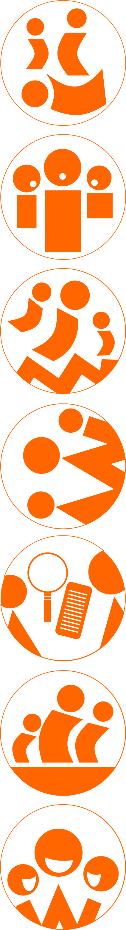 Remember anyone in the household can take the phone and lead a different step in the adventure. Have fun together!	Watch video	Step 1 | Warm-up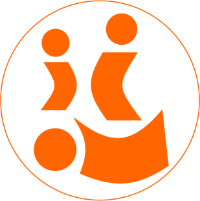 	Start moving the whole body 5 minutesDo the following whole body warm-ups.Corner warm-upEveryone runs on the spot in a different corner of the room. One person runs to the diagonal corner and taps that person who runs to another corner. Continue for two minutes. Watch video Run on the lineLine up next to each other. 
Jump once at the starting point and jog to the midway point.
At the midway point, jog backwards to the starting point.
Jump once and jog to the finish line. Jump again and jog backwards to the midway point and then back to the finish line.
Jog back the starting point and repeat. Watch video Corner warm-upRepeat day 1 with high knees.	Step 2 | Talk together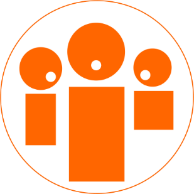 	Rest and start a conversation 5 minutesSit or stand together and start a short conversation. Here are some questions to get you started. DiscussHave you ever done well in sport, school, work or friendship? How did you feel when success was unexpected? When you tried hard to do well? DiscussChoose one or two family goals for the year. For example: walk three days/week, do a favor for a neighbor, learn a new recipe. How might you need to ‘strain toward' them?’ Who will keep you focused? DiscussYou’ll need to be disciplined to reach your family goal. What are some things you can do to make sure you’re not distracted? Are some sacrifices required? 	Step 3 | Move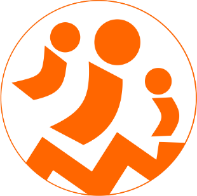 	Move and do down-ups 5 minutesPractice down-ups to develop leg and core strength. Practice down-upsWith hands and feet on the ground, walk or jump feet backwards so your body is in a straight line. Walk or jump feet up close to your hands and then stand up and clap your hands over your head. Try five down-ups and then rest. Repeat three times. Watch video Down-upsDo five down-ups and tap to the next person. Continue until you have completed 50. Watch video Paired down-upsOne pair does five down-ups together then taps out to another pair. Repeat. Try to do as many down-ups in 90 seconds as you can.  Watch video	Step 4 | Challenge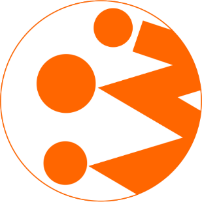 	Move in a family challenge 10 minutesChallenging each other helps give you energy.Family challengeWrite labels for the six movements below (one per card) and place in a circle. One person spins a bottle and does the movement it points to. Tap to the next family member. Challenge: 120 movements as a family. 5 lunges, 5 down-ups, 5 push-ups, 10 squats, 10 sit-ups, 10 high knees running. Color relayChoose a favorite color together. Each person must run and collect five pieces of clothing or objects of that color, one piece at a time, and bring it back to the starting point. Race against the clock. Knee tagCompete in pairs. Try to touch your opponent’s knees as many times as you can in 60 seconds while you protect your own with your hands and body position. Change partners. Watch video 	Step 5 | Explore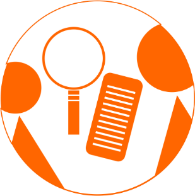 	Explore the Bible together 5 minutesExplore the Life Question – “Does my life reflect discipline?” Read 2 Timothy 2:5 and Philippians 3:13-17 (see next page).Read and talk In Paul’s time, athletics was popular. To win, you had to be disciplined by training hard and keeping the rules. What rules in your family and neighborhood are not written down? What happens if they’re broken? Why do we have rules? Reread and act out We all make mistakes. Paul had to 'forget what is behind.’ What mistake of yours is hard to 'forget’? Those mistakes can stop us from being focussed. What restoration is needed to help you move on? Reread and talk Paul says the best prize is to know Jesus well. This requires discipline. Why do you think this was this Paul’s top goal? What's your top goal in life? Will it help you and others? Scripture about being disciplinedThe following verses come from two letters in the Bible written by the Apostle Paul. If you want to read them look in a Bible or visit BibleGateway (or download the Bible App). Paul wrote these words to a young friend called Timothy to encourage him to stay focused on Jesus: “Anyone who competes as an athlete does not receive the victor’s crown except by competing according to the rules.”2 Timothy 2:5 NIV And he wrote these words to the church in Philippi:“But one thing I do: Forgetting what is behind and straining toward what is ahead, I press on toward the goal to win the prize for which God has called me heavenward in Christ Jesus …. Join together in following my example, brothers and sisters, and just as you have us as a model, keep your eyes on those who live as we do.” Philippians 3:13-17 NIV (Abridged) 
	Step 6 | Pray 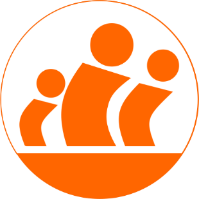 	Pray and cool down 5 minutesTake time to look outwards and pray for others.Pray and stretchSit quietly. Think about times you’ve deliberately broken rules – even if no one has noticed. Tell God about them. If you’re sorry, ask Him to forgive you and help you to change. He will! Sorry noteEach person takes a piece of paper. Write or draw about a mistake you made that hurt someone. Have courage to say sorry. Then tear the paper into pieces and say “it’s over”. ‘Press on’ and find a way to be a positive example to them and others. Pray to growShare an idea from this week's Bible reading that impacted you, and say how it will help you if you implement it. This could be your goal for the week. Now it’s time for self-discipline!	Step 7 | Play together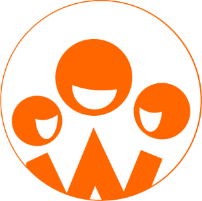 	Play games as a family 5 minutesPlay together in active challenges. Have fun!Spider webMake a spiderweb obstacle with string or ribbon. Design it so there are spaces to get through the spider’s web. Now as a family, help each other get through the spider web without touching the string. 	Red light green lightEveryone stands at one end of the room. The ‘caller’ stands at the side. When the caller says “green light” everyone moves towards the finish line. When they say “red light” everyone must stop. If someone is moving they go back to the starting line. Watch video Follow my clapSomeone creates a clapping pattern. Everyone listens carefully and follows the pattern. Take turns to lead. TerminologyA warm-up is a simple action that gets muscles warm, breathing deeper, and blood pumping. Play fun, up-tempo music for your warm-up activities. Do a range of movements for 3-5 minutes. Workout movements can be seen on the videos so you can learn the new exercise and practice it well. Starting slowly with a focus on technique will enable you to go faster and stronger later.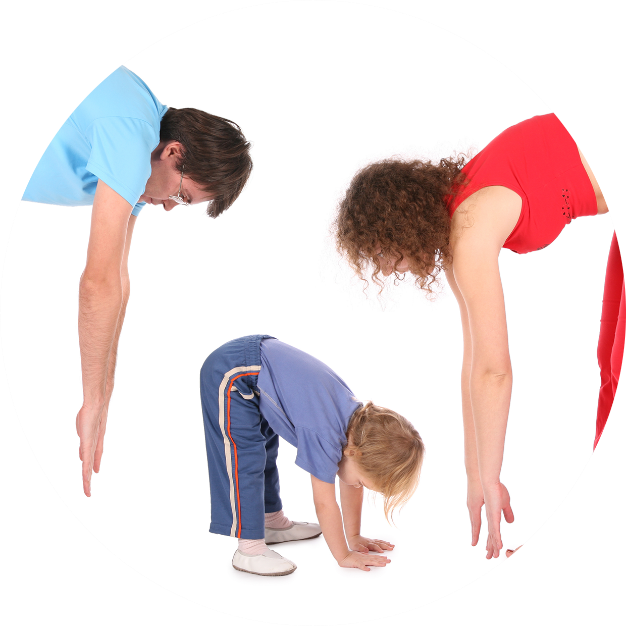 Stretches are less likely to cause injury when done AFTER warm-ups. Use a slower piece of music to do stretches. Stretch gently – and hold for 5 seconds. Rest and recover after energetic movement. Conversation is great here.Tap out is a way to pass the exercise on to the next person. You can choose different ways to “tap out” e.g. hand clap, whistle, finger guns, wink etc. You make it up!Video linksFind all the videos for family.fit at https://family.fit/ or at the family.fit YouTube® channel family.fit promo video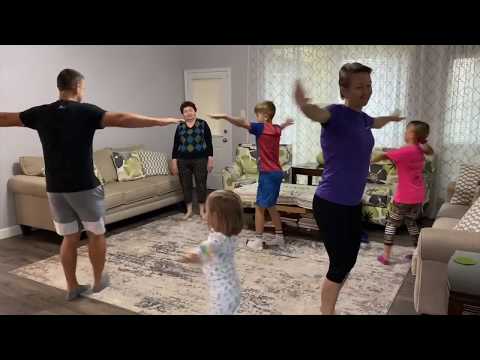 family.fit video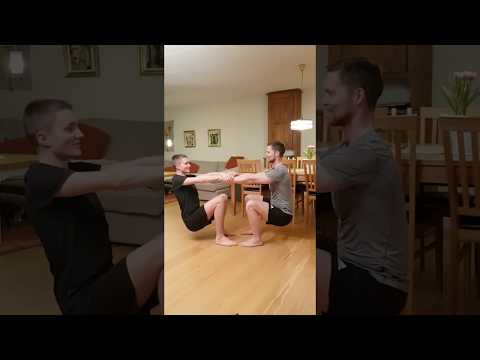 family.fit mobile video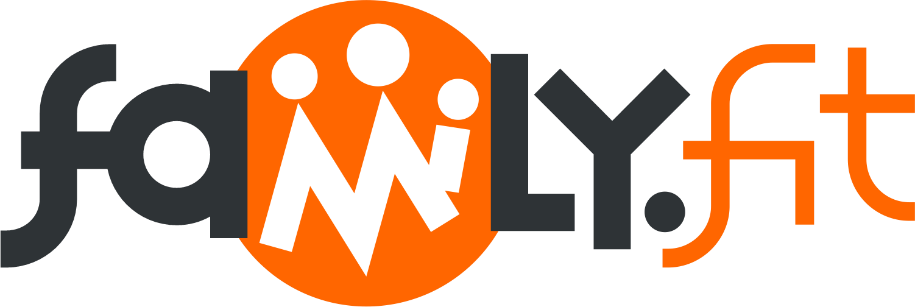 Please Stay ConnectedWe hope you have enjoyed this booklet of family.fit. It has been put together by volunteers from around the world. You will find all new family.fit sessions on the website https://family.fitThe website has the latest information, ways you can feedback your thoughts and is the place to stay connected with family.fit!If you enjoyed this, please share with your friends and others you know who might like to participate.This resource is given freely and meant to be freely given to others at no cost.If you translate this into your language, please share it back on the website or email it to info@family.fit so it can be shared with others.Thank you.The family.fit teamourage. 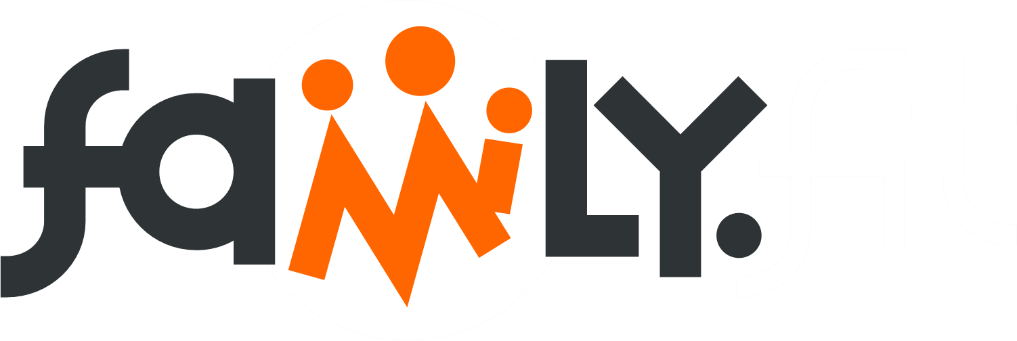 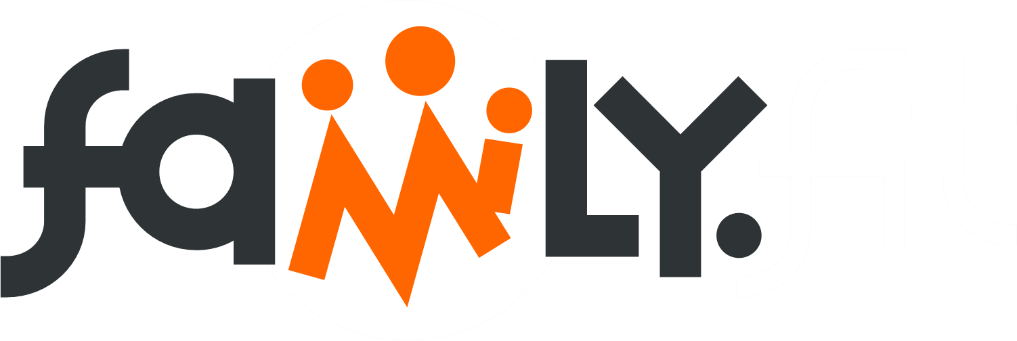 